О внесении дополнений в Постановление Правительства Приднестровской Молдавской Республики от 17 октября 2018 года № 355 «Об утверждении Положения о порядке реализации мероприятий по льготному кредитованию организаций, осуществляющих деятельность в отраслях промышленности и приоритетных отраслях (подотраслях) сельского хозяйства Приднестровской Молдавской Республики»В соответствии со статьей 76-6 и пунктом 1 статьи 98 Конституции Приднестровской Молдавской Республики, статьями 14, 25 Конституционного закона Приднестровской Молдавской Республики от 30 ноября 2011 года 
№ 224-КЗ-V «О Правительстве Приднестровской Молдавской Республики» (САЗ 11-48) в действующей редакции, пунктом 7 статьи 1 Закона Приднестровской Молдавской Республики от 6 июня 2016 года № 149-З-VI 
«О дополнительных мерах, направленных на стабилизацию экономики Приднестровской Молдавской Республики» (САЗ 16-23) в действующей редакции, с целью обеспечения доступности кредитных ресурсов 
на инвестиционные цели для организаций, осуществляющих деятельность 
в отраслях промышленности и приоритетных отраслях (подотраслях) сельского хозяйства Приднестровской Молдавской Республики, Правительство Приднестровской Молдавской Республики п о с т а н о в л я е т:1. Внести в Постановление Правительства Приднестровской Молдавской Республики от 17 октября 2018 года № 355 «Об утверждении Положения 
о порядке реализации мероприятий по льготному кредитованию организаций, осуществляющих деятельность в отраслях промышленности и приоритетных отраслях (подотраслях) сельского хозяйства Приднестровской Молдавской Республики» (САЗ 18-42) следующие дополнения:а) часть вторую пункта 3 Приложения к Постановлению после слов «Министерством финансов Приднестровской Молдавской Республики» дополнить словами «по форме согласно Приложению № 3 к настоящему Положению»;б) Приложение к Постановлению дополнить Приложением № 3 согласно Приложению к настоящему Постановлению.2. Настоящее Постановление вступает в силу со дня, следующего за днем его официального опубликования.ПРЕДСЕДАТЕЛЬ  ПРАВИТЕЛЬСТВА					               А.МАРТЫНОВГУВЕРНУЛРЕПУБЛИЧИЙ МОЛДОВЕНЕШТЬНИСТРЕНЕ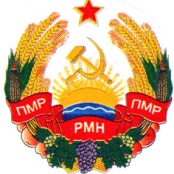 УРЯДПРИДНІСТРОВСЬКОЇ МОЛДАВСЬКОЇ РЕСПУБЛІКИПРАВИТЕЛЬСТВОПРИДНЕСТРОВСКОЙ МОЛДАВСКОЙРЕСПУБЛИКИПРАВИТЕЛЬСТВОПРИДНЕСТРОВСКОЙ МОЛДАВСКОЙРЕСПУБЛИКИПРАВИТЕЛЬСТВОПРИДНЕСТРОВСКОЙ МОЛДАВСКОЙРЕСПУБЛИКИПОСТАНОВЛЕНИЕПОСТАНОВЛЕНИЕПОСТАНОВЛЕНИЕ__10 декабря 2018 года___                                                                         № _435___10 декабря 2018 года___                                                                         № _435___10 декабря 2018 года___                                                                         № _435_г. Тираспольг. Тираспольг. Тирасполь